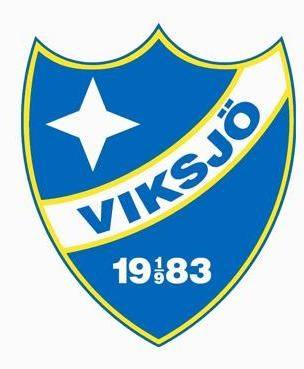 Verksamhetsplanering lag IFK ViksjöTräningsgrupp:	………………………………….År:		………………………………….Ledare:		…………………………………Ange ansvarig för verksamhetsplanenTrupp:		……………………………….Ange antal spelareVerksamhetsplanenen beskriver träningsgruppens alla aktiviteter utanför spelarutbildningen. Det kan vara cuper man deltar i eller träningsläger man avser att ha. Även andra aktiviteter så som avslutningar, bowlingkvällar, egna cuparrangemang, cafétjänst eller besök på landskamp etc. Längst ned i detta dokument finns en lathund för vilka åldersgrupper som arrangerar vad inom föreningen.JanuariFebruariMarsLedarkonferens IFK ViksjöAprilMajJuniJuliAugustiSeptemberOktoberNovemberSport Kickoff IFK ViksjöDecemberUtbildningsplan LedareLedargruppens nuvarande utbildningsnivå samt vilka utbildningar som planeras att genomföras noteras nedan.Namn……………………………………………	Genomförda utbildningar…………………………………Namn……………………………………………	Genomförda utbildningar…………………………………Namn……………………………………………	Genomförda utbildningar…………………………………Namn……………………………………………	Genomförda utbildningar…………………………………Namn……………………………………………	Genomförda utbildningar…………………………………Namn……………………………………………	Genomförda utbildningar…………………………………Namn……………………………………………	Genomförda utbildningar…………………………………Planerade utbildningar under åretNamn……………………………………………	utbildning…………………………………Namn……………………………………………	utbildning…………………………………Namn……………………………………………	utbildning…………………………………Namn……………………………………………	utbildning…………………………………Namn……………………………………………	utbildning…………………………………Namn……………………………………………	utbildning…………………………………Namn……………………………………………	utbildning………………………………… Planerade arbetsuppgifter inom förening för respektive ålder.ÅlderDelta iAnsvara förP7Småttingcup Småttingcup 2 tillfällenP8St:Erikscupen, VårcupenVårcupen, Café (1 helg/år) P9St:Erikscupen, VårcupenHöstcupen, Café (1 helg/år)P10St:Erikscupen Café (1 helg/år)P11St:Erikscupen, HöstcupenHöstcupen, Café (1 helg/år)P12St:ErikscupenCafé (1 helg/år)P13-St:ErikscupenÅlderDelta iAnsvara förF7Småttingcup Småttingcup 2 tillfällenF8St:Erikscupen, VårcupenVårcupen, Café (1 helg/år) F9St:Erikscupen, Vårcupen, Tjejcupen Tjejcupen, Café (1 helg/år) F10St:Erikscupen, Tjejcupen, Tjejcupen, Café (1 helg/år) F11St:Erikscupen, Tjejcupen, Tjejcupen, Café (1 helg/år) F12St:Erikscupen, TjejcupenTjejcupen, Café (1 helg/år)F13-St:Erikscupen